501 Catalogue Maury 1938 : Le monde en 1 volume 3 / 10502 Un classeur marron Doubles France 5 / 10503 Un classeur bleu. Divers + 2 blocs Expo de Séville 1992 xx Roumanie 5 / 10504 Une chemise. Timbres neufs récents en euros pour affranchir. Faciale=452€ 200 / 450505 Lot comparable: France neufs en euros. Faciale = 220 € 100 / 220506Lot comparable France neufs en F. et Euros. Faciale = 270 € 130 / 270507 Timbres du Monde en enveloppes non classés. Lot surprise 5 / 10508 MONACO 1885 à 1937. Neufs et oblitérés. Trés bon étét général. C=2 568€320 / 640509 France n°1 à 46. Collection détaillée à la page. TB , B, légers défauts .C= 1 867€ 180 / 300510 Suite France du n°50 (Cérés), Sage, Blanc. B à TB. Ne manque que le bleu de Pruse au n°111.C=2 240€200 / 400511 Suite France du n°112 (Mouchon) au n°153 (Orphelins ). B et TB surtout oblitérés. C=754€58 / 125512 Suite France du n°156 (Infirmières) au n°201 (Seume use lignée). B et TB. N et oblitérés. C=288€24 / 50513 Suite France du n°202 (semeuse lignée) au n°239 (se meuse). N et oblitérés. C= 227€ 19 / 45514 Suite France du n°240 (Merson) au n°262 (Pont du Ga rd). N et Oblitérés. B et TB. C= 372€ 31 / 70515 Suite France du n°263 (Centenaire d'Algérie) au n° 295 (Jacquard). N et Oblitérés. B à TB.C=250€20 / 50516 Suite France du n°296 (Cartier) au n°317 (Vimy). N et Oblitérés. B à TB. C=231€ 19 / 46517 Suite France du n°320 (Traversée Atlantique) au n°3 47 (Sports PTT). N et oblitérés. B à TB. C=343€28 / 68518 Suite France du n°352 (Réfugiés) au n °385 (Pasteur ). Oblitérés et surtout neufs. B à TB.C=212€17 / 40519 Suite France du n°386 au n°473 (Pétain). Oblitérés et surtout neufs x Bel état. C=464€ 45 / 90520 Suite France du n°476 au n°669 x et xx. TB. C=350€ 35 / 70521Belgique. Collection 1849 à 1934. Oblitérés et neufs x. Nombreuses bonnes valeurs. Forte cote.A voir200 / 600522 Luxembourg. Collection 1852 à 1931. Oblitérés et neufs x . Quelques bonnes valeurs et séries. 50 / 150523Algérie. 1924 à 1930 dont série 1927, 10F paysages et série centenaire 1930. C=300€ 50 / 100524Congo. 1891 à 1930 dont groupes et bonnes valeurs. De belles oblitérations bien lisibles.Forte cote.40 / 80525 Cote d'Ivoire 1892 à 1930. De bonnes valeurs. Voir les oblitérations. Forte cote 80 / 160526Dahomey 1899 à 1930. Belles oblitérations. Groupes allégoriques. 60 / 120527 Guadeloupe 1884 à 1930. Bel ensemble. Voir les oblitérations. 100 / 150528 Gabon 1900 à 1938. Bel ensemble. Forte cote. A voir 80 / 120529 Guinée 1892 à 1931. Groupes palmiers. Ensemble cohérent. Forte cote. Oblitérations. 70 / 130530 Indochine 1889 à 1932. Bel ensemble60 / 100531 Madagascar 1903 à 1932. Voir les belles oblitérations.40 / 80532 Maroc. Bel ensemble. 1891/1933 x et oblitérés. De bonnes valeurs 50 / 80533 Mauritanie 1906 à 1931. Bel ensemble. A voir 50 / 80534 Réunion 1901 à 1933 x et oblitérés. Bien complet 50 / 80535Sénégal 1914 à 1931 x et oblitérés. Bel ensemble20 / 30536 Sénégambie et Niger et Haute Volta 1903 à 1931. Bel ensemble 60 / 100537 Tunisie 1888 à 1931 x et oblitérés. Bien complet. De bonnes valeurs 80 / 150538 Cameroun 1921 à 1931 surtout x. Bel ensemble. A voir20 / 40539 Soudan 1890/1931 x et oblitérés. Bon ensemble 40 / 70540 Guyane 1883/1931 x et oblitérés. Bon début de collection. 70 / 100541 Niger 1921/1931 x et oblitérés. 10 / 15542Océanie 1892/1931 x et oblitérés. De bonnes valeurs. 50 / 70543 Martinique 1903/1931 x et oblitérés. Ensemble cohérent. 30 / 40544 Côte des Somalis 1902/1931 x et oblitérés.40 / 60545 Togo 1916/1931 x et oblitérés 30 / 40546Inde 1892/1931 x et oblitérés. Collection bien avancée 50 / 70547 Tchad et Oubangie-Chari 1922 à 1931 x et oblitérés. Bien complets. A voir 90 / 130548 Wallis et Futuna 1920 à 1931 x et presque complet. A voir70 / 100Collection de France 549 Empire non dentelés n°19 à 24. C=334€20 / 40550 Empire laurés n°25 à 32. Bon état général. C=750€ 60 / 100551 Émission du Siège de Paris n°36 à 38B. C=200€ 20 / 40552 Émission de Bordeaux. C=1000€60 / 120553 Émission Cérès n°50 à 60. Bon état. C=500€40 / 70554 Type Sage. Série sauf le bleu de Prusse. Certains par multiple. C=1558€150 / 200555 Type Blanc. Etude poussée avec nuances de couleurs, millésimes, coins datés et planches documentation. Bel ensemble.60 / 150556 Merson 119 à 123xx et x +122 oblitéré. C=825€100 / 150557 Mouchon retouché 125 à 127 x. C=219€20 / 50558 Semeuse lignée et camée avec sol. C=165€15 / 30559 Timbres Croix Rouge 146/151 xx. C=880€120 / 170560 2ème et 3ème série Orphelins xx et x. C=465€50 / 80561 Pasteur série complète xx et x + 1 millésime. C=160€20 / 30562 Semeuse lignée xx et x. C=180€20 / 40563 Série Art déco. X 5 / 10564 N°263 à 265270 à 274 XX et X277A à 279BC=280€20 / 40565Années 1932 à 1934 xx et x. C=560€60 / 100566 N°298 à 315. Années 1935/1936 du Normandie à Pilâtr e de Rozier xx et x. C=856€120 / 150567 N°315 à 327 xx et x (sauf 320/321). C=180€20 / 30568 N°328 à 358 xx TB. C=172€20 / 30569 N°388 à 402 xx Ader oblitéré. C=364€40 / 70570 Période État français - Pétain. N°453 à 611 xx et x . C=720€80 / 120571 4ème République 1944 à 1959 xx. Complet, très bon état. Toutes les séries surtaxe xx. C=2059€250 / 400572 Fin de catalogue : Poste aérienne, PO, Service, FM, Taxe, St Pierre et Miquelon. Forte côte(avions, taxe). À étudier.150 / 250573 1 album rouge France oblitérés. Ancien, semi-modernes, lettres. À étudier. 70 / 100574 France n°1 TB infime pelurage au verso. Légère obli tération. C=330€ 40 / 70575 N°4 x 2 nuances. C=90€15 / 20576 N°10 x 2. Oblitérations légères. C=80€10 / 20577 N°11 x 2. 1c Empire TB et B. C=200€15 / 50578 N°12 x 3 nuances du 5c Empire TB et B. C=300+€40 / 60579 N°17b 80c Rose Empire TB. C=55€10 / 25580 N°183/186 x J.O Paris. infime trrace de ch. C=45€5 / 10581 N°258 x 260 xx et 260a xx. C=140€25 / 40582 N°261 x Un point de rousseur. C=84€5 / 10583 PA n°30 à 33 xx Luxe. C=400€70 / 120584 1 classeur France stock oblitérés. 10 / 30585 Collection sur le thème "recherche et conquêtes spatiales" réalisé par un ingénieur, responsable au CNES, directeur de recherches en relation avec les USA (Cap Kennedy) et l'URSS (Centre de Baïkonour).Nombreuses participations aux lancements de Kourou (Guyane)Collection impossible à réunir aujourd'hui.1 classeur noir : 100 lettres1 classeur vert : Agence spaciale européenne 53 lettres1 classeur grenat : Ariane lanceurs N°V1 à V28 111 lettres1 classeur marron : Ariane lanceurs V29 à V 75 : 128 lettres1 boîte : Ariane V76 à V189 : 353 lettres1 album vert autre qu'Ariane, voir les "non satellisés" et les tirs de ballons par lanceurs soviétiques 96 lettresAu total : 834 lettres toutes différentesTrès faibles tirages (300 à 1500) dont raretés obtenues seulement par des responsables du CNES ayant participé directement à cette grande aventure.150 / 300586 1 boîte contenant une 2ème collection "Espace":Tirs Ariane lanceurs V 26 à V152 346 plis.70 / 150587 FRANCECollection oblitérée. 5 volumes SAFE.Bon état général, belle présentation.Des timbres neufs dans les modernes (1849 à 1990)180 / 300588 Crète, Mémel, Cavalle, Vathy, MONACO, SARRE 150 / 400589 Trois classeurs FRANCE collection + Andorre + blocs. (Forte côte). 150 / 300590 Un classeur Monde + une chemise (voir USA). 50 / 100591 Une collection (voir anciens). 20 / 40592 Lot de documents du Musée postal. Fortes valeurs faciales. Édition CEF.20 / 50593Reliure TAAF (Terres Australes et Antarctiques Françaises)5 / 10594 Un album de timbre de la République Française et autres pays.15 / 20595 Lot de 41 cartes postales anciennes, certaines circulées, régions Midi Pyrenées et Languedoc Roussillon dont Haute Garonne, Lot et Garonne, Gers, Aude, Pyrenées Orientales, Hautes Pyrenées40 / 50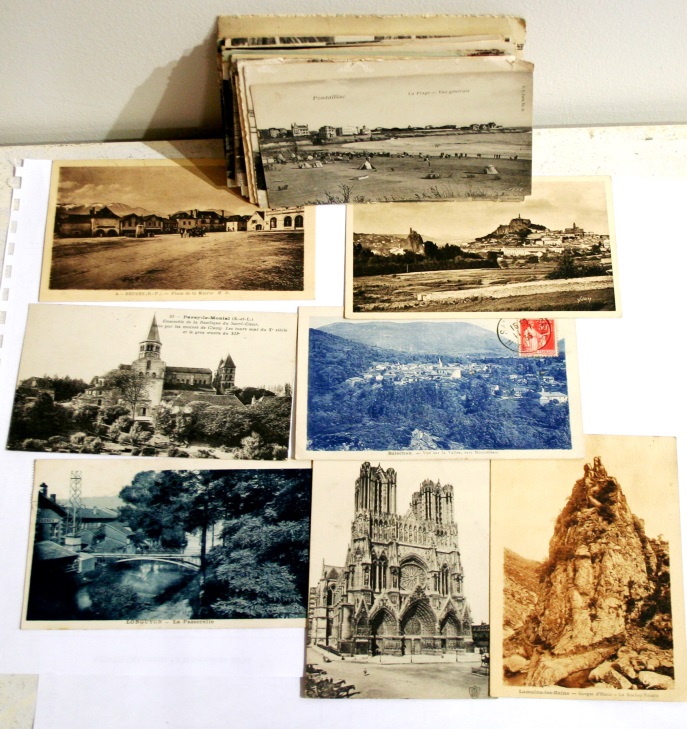 596 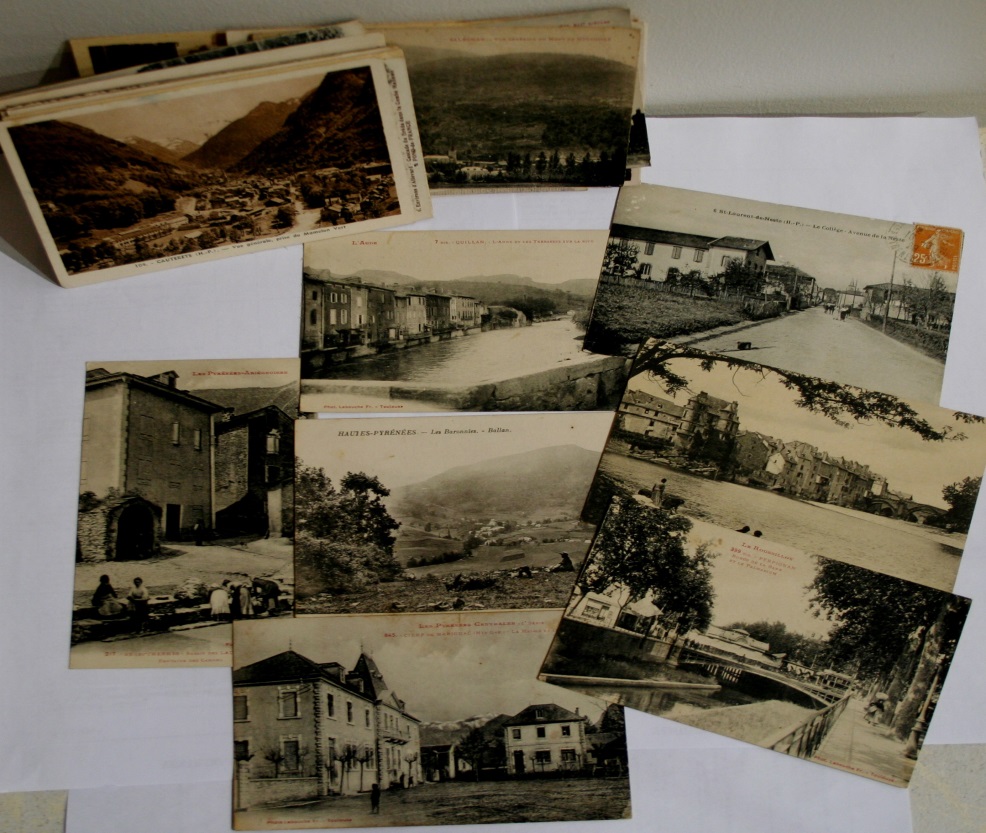 Lot de 64 cartes postales anciennes et quelques semi modernes, certaines circulées, France et Monaco, différentes villes et régions dont Marseille, Nice, Le Puy, ...25 / 30597 MILITARIA - GUERRE 14-18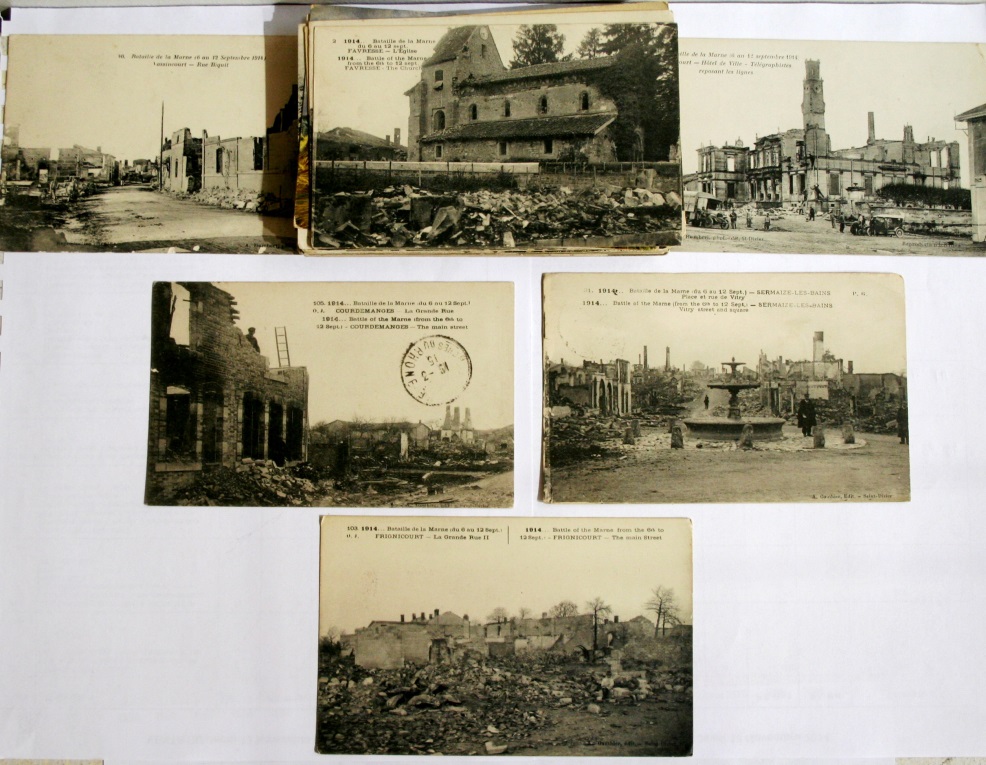 Bel ensemble de 37 cartes postales anciennes, certaines circulées de la Bataille de la Marne, Sermaize les Bains, Courdemanges, Lheycourt, Vassincourt, etcPlusieurs vues des bombardements dont Senlis, Clermont en Argonne, Louvain, NancyTransport d'un bléssé allemand en gare de Toulouse, etcOn y joint 9 CPA de portraits de généraux dont Foch, Joffre,Sarrail, etc et 3 photographies anciennes de groupes de militaires et un obus. 70 / 805981 album et un classeur Monaco ( bonnes valeurs des années 1950)PA oiseaux... Forte côte150 / 2505991 sac contenant des enveloppes premier jour et des cartes maximums. Forte quantité.70 / 150600 6 classeurs Europe= 2 verts timbres neufs et 4 marrons timbres oblitérés.Beaux modèles de classeurs40 / 60601 4 classeurs rouges Afrique (Voir Algérie)40 / 80602 4 classeurs Outremer (Voir Chine) 15 / 30603 1 album + 2 classeurs rouges + 7 classeurs PFFrance Oblitérés10 / 40604 à 611 Stock de France neufs XX. En général TB, mais aussi quelques gommes altérées. A vérifier. Nombreux coins datés.604 1 classeur France XX 1938 à 1944Forte cote. Des gommes altérées. Bloc de 4 Clément Ader Luxe300 / 450605 1 classeur France xx 1944/1945Forte cote. Coins datés50 / 80606 1 classeur France xx 1945/1948Forte cote. Nombreux coins datés.60 / 90607 1 classeur France xx 1948/1952Forte cote100 / 140608 1 classeur France xx 1953/1956Forte cote (séries Hippisme, Valéry, Renoir, Ravel,...)150 / 240609 1 classeur France xx 1956/1959 40 / 606101 classeur France xx 1960/196330 / 50611 1 classeur France xx 1964/1972Pour affranchir20 / 30Collection des colonies françaises de Madagascar à Zanzibar (des origines à 1939)Anciens (surchargés, Alphée Dubois, groupes très bien représentés)612 Martinique 1886/1939Début trés bien représenté. Nombreuses raretés.C=2 492360 / 600613 Monaco 1885/1901 Charles III et Albert 1?Le n°6 compté oblitéréC=2 333230 / 400614 Nouvelle Calédonie 1881/1939Début trés bien représenté. Ensemble rareC=3 003400 / 700615 Obock 1892/1894 Raretés.C=1 065150 / 250616 Réunion 1885/1939 Bel ensemble.Début bien représentéC=1 605200 / 400617 St Pierre et Miquelon 1885/1939Pièces rares en début de collectionC= 1867250 / 450618 Tunisie 1888/1939Dans les deux premières séries x ne manquent que 2 valeurs. Rares.C=2 008280 / 400619 Album Thiaude luxe (reliure cuir)Colonies de Madagascar à ZanzibarListe et cotes jointes à l'album. De belles colonies (Mayotte, Mohéli, Océanie, Port Saïd, Sénégal, Soudan)1885/1939C=6 269620 / 1 100620 Collections et doubles de France1 album et un classeur40 / 80621 Deux poches de vracs à découvrir 10 / 20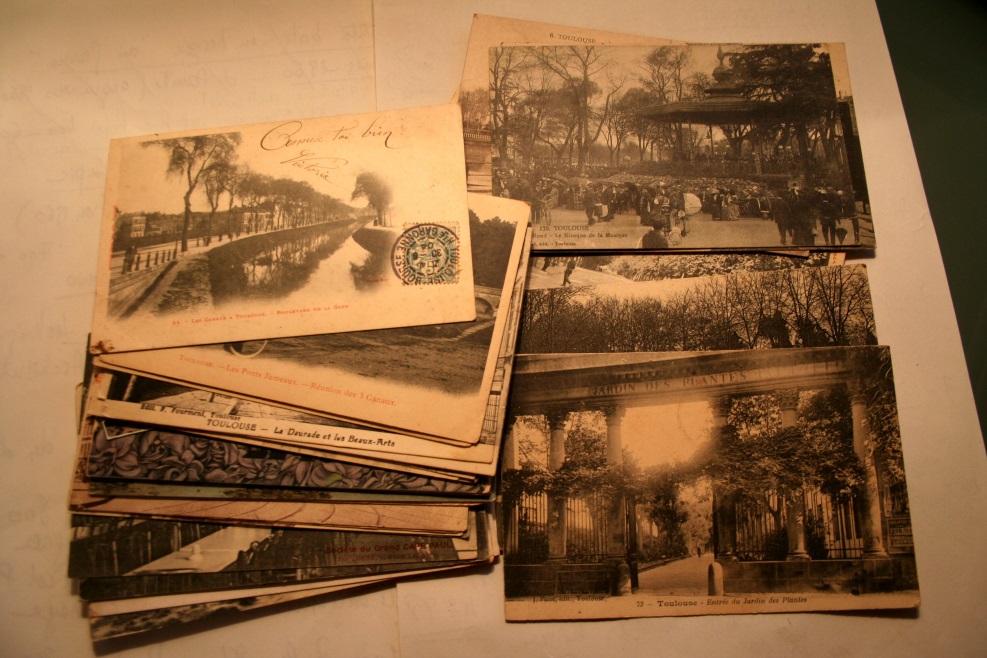 623 ToulouseEnsemble de 43 cartes postales anciennes, dont vues de monuments, bords du Canal, etc15 / 30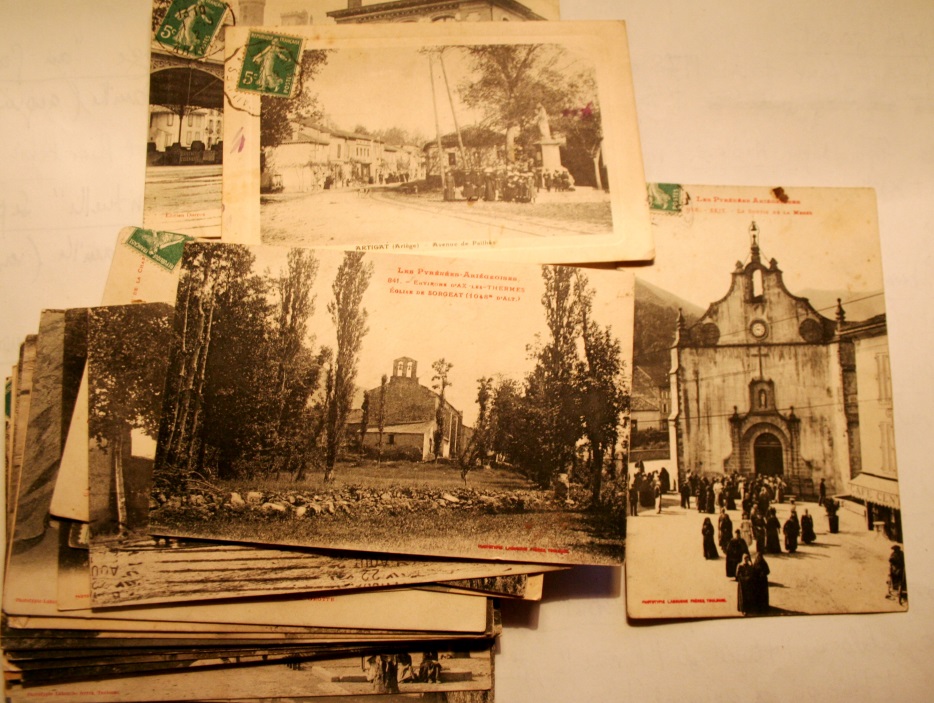 624 AriègeEnsemble de 38 cartes postales anciennes dont Foix, Le Mas d'Azil, Seix, Pamiers, etc20 / 40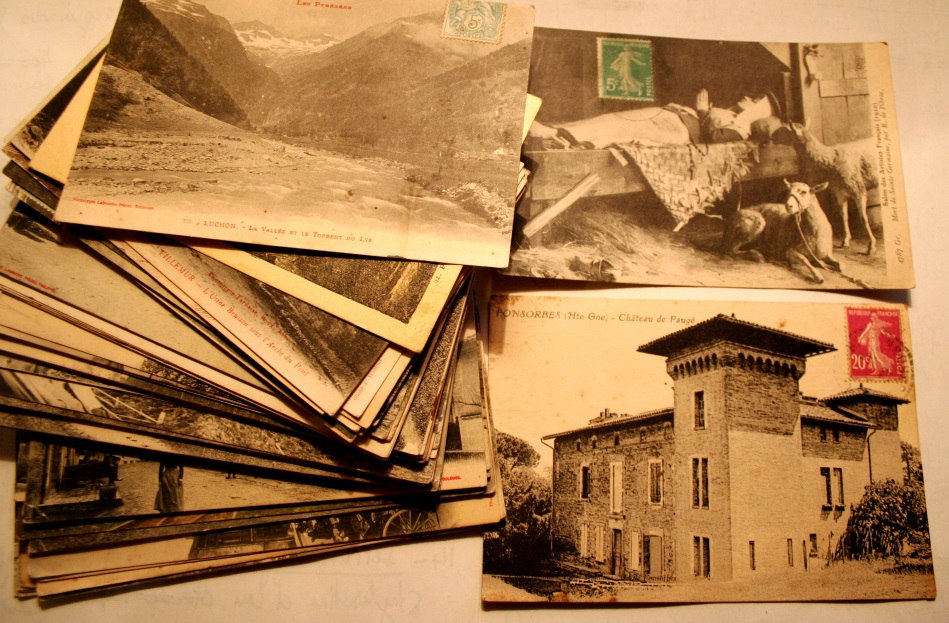 625Haute GaronneEnsemble de 68 cartes postales anciennes dont Villaudric, Pibrac, Montgiscard, Luchon, etc20 / 40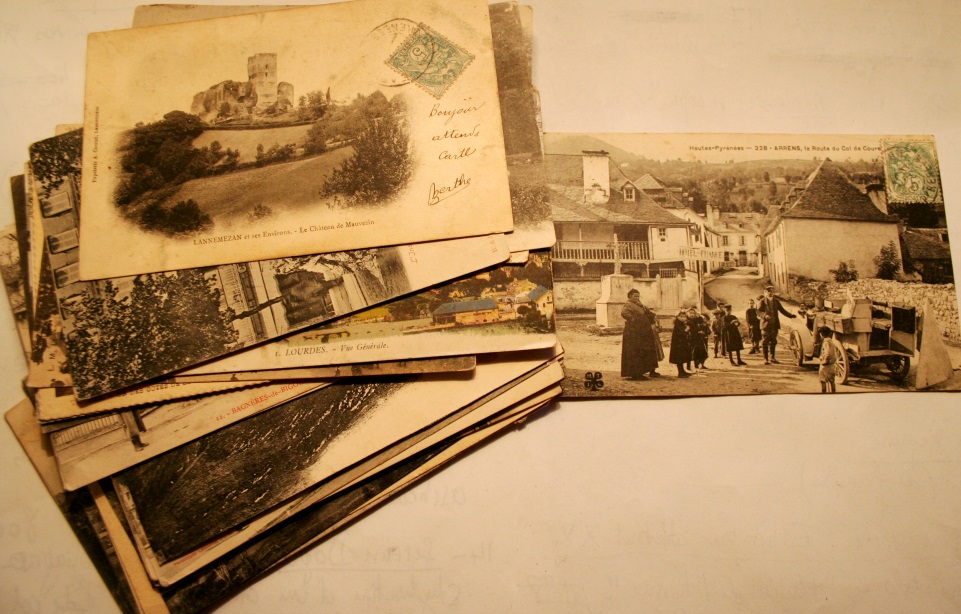 626 Haute PyrénéesEnsemble de 33 cartes postales anciennes dont Tarbes, Lourdes, Bagnéres de Bigorre, Arrens, etc10 / 20627 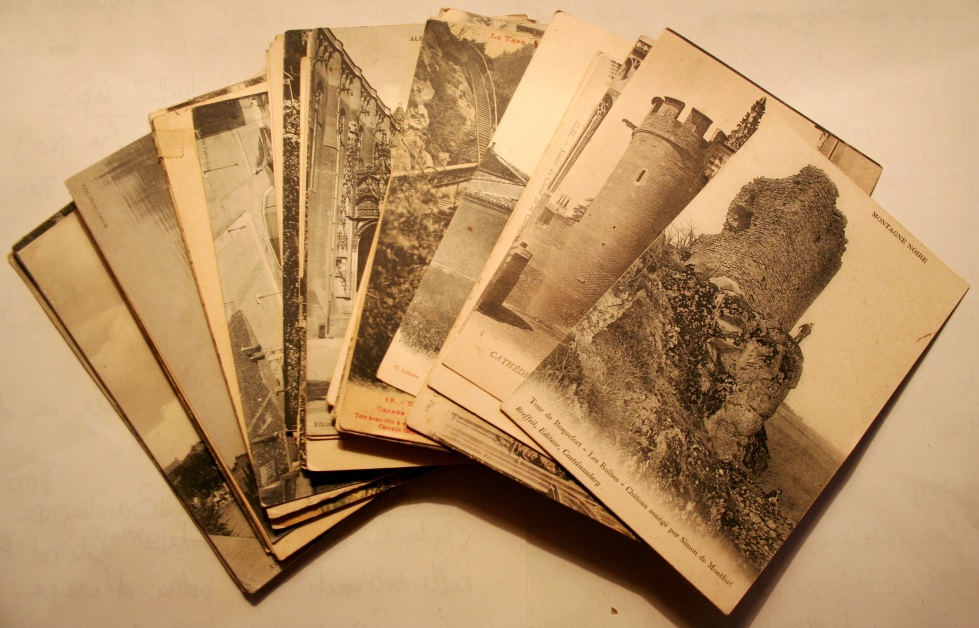 TarnEnsemble de 57 cartes postales anciennes dont Albi, Saint Sulpice La Pointe, Castres, Carmaux, etc10 / 20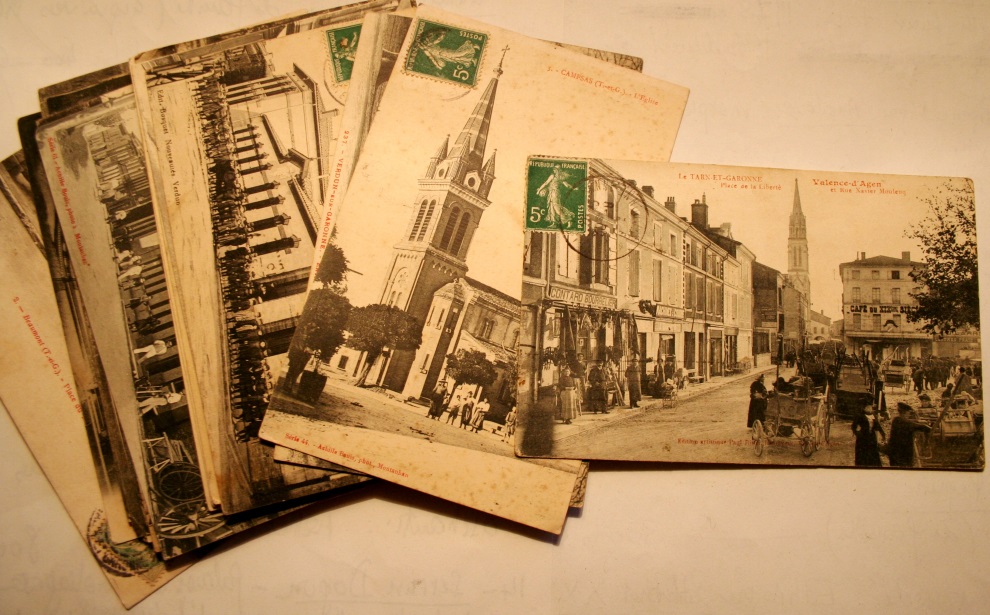 628 Tarn et GaronneEnsemble de 20 cartes postales anciennes dont Valence d'Agen, Verdun sur Garonne, Montauban, etc10 / 20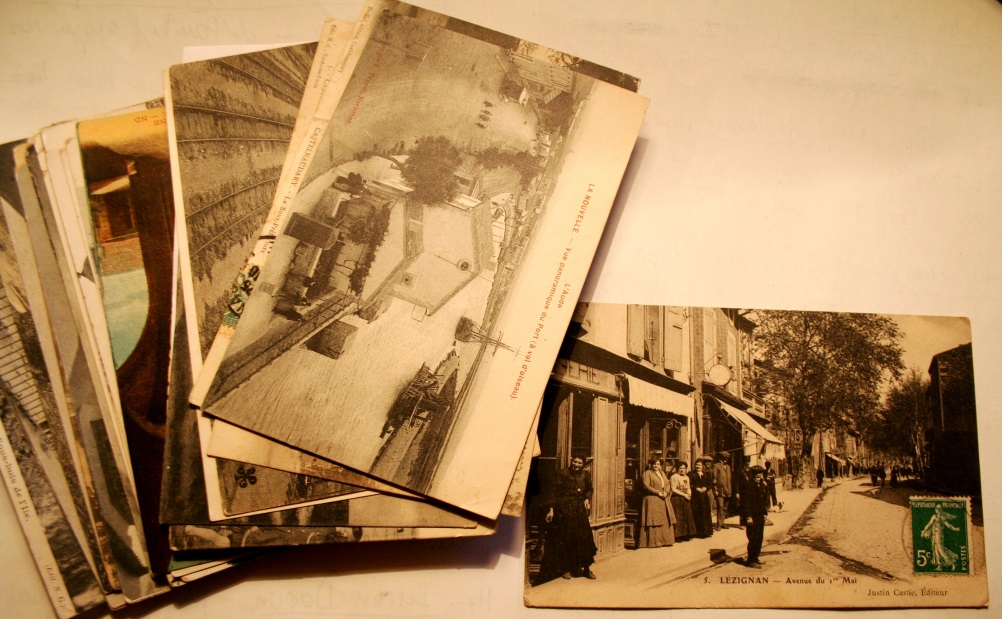 629 AudeEnsemble de 32 cartes postales anciennes dont Carcassonne, Lézignan, La Nouvelle, etc15 / 30630 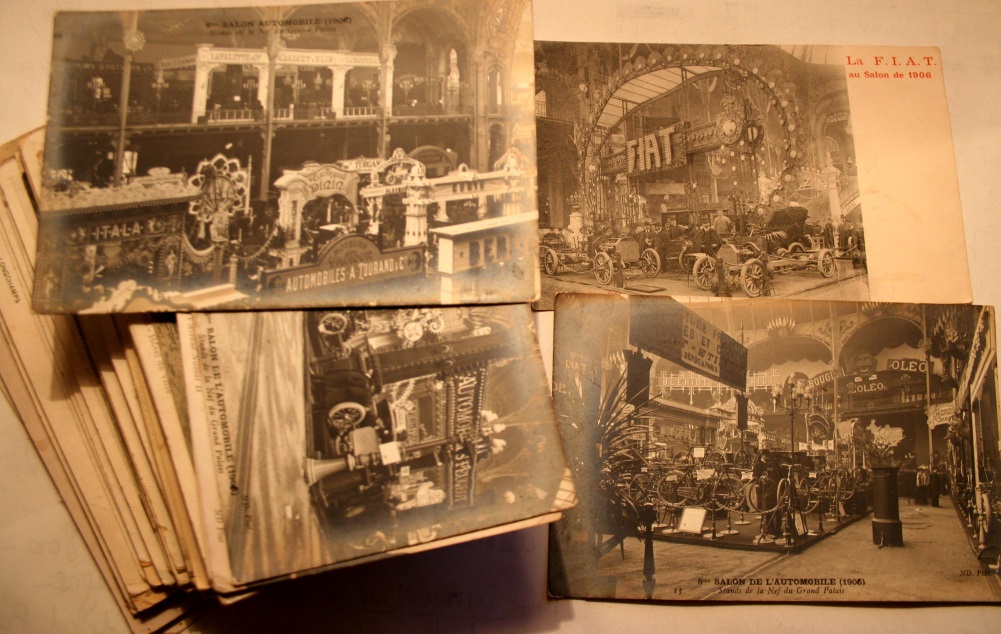 ParisEnsemble de 100 cartes postales anciennes, principalement vues de monuments et bel ensemble sur le Salon de l'Automobile de 1906.10 / 20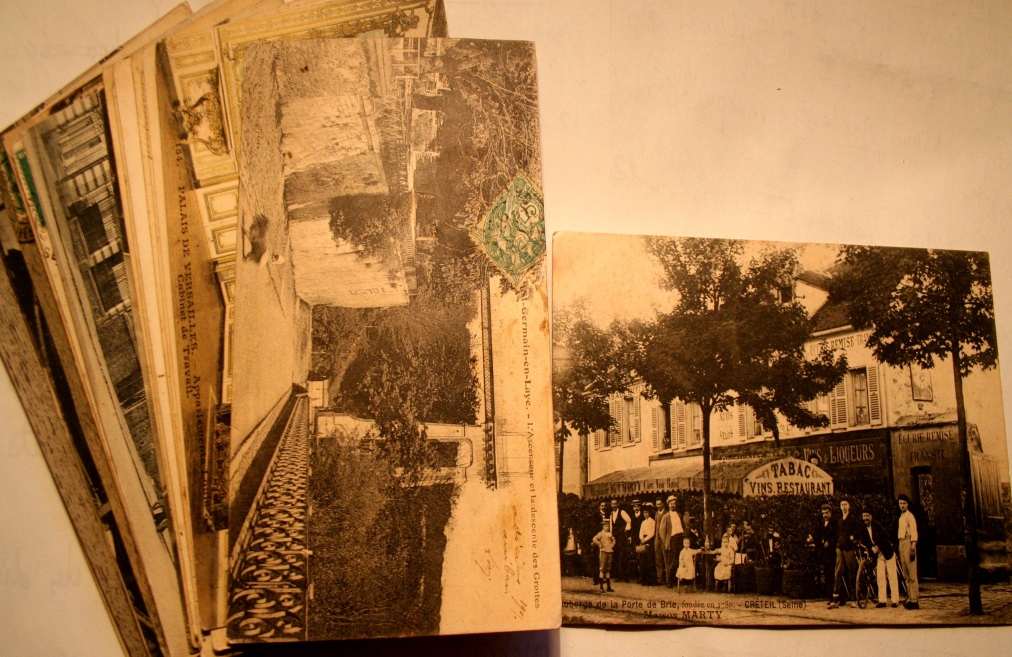 631 Environ de ParisEnsemble de 29 cartes postales anciennes dont Saint Germain en Laye, Versailles, Créteil, etc10 / 20632 SavoieEnsemble de 33 cartes postales anciennes, dont Tignes, Moutiers, Val d'Isère, Bourg Saint Maurice, etc10 / 20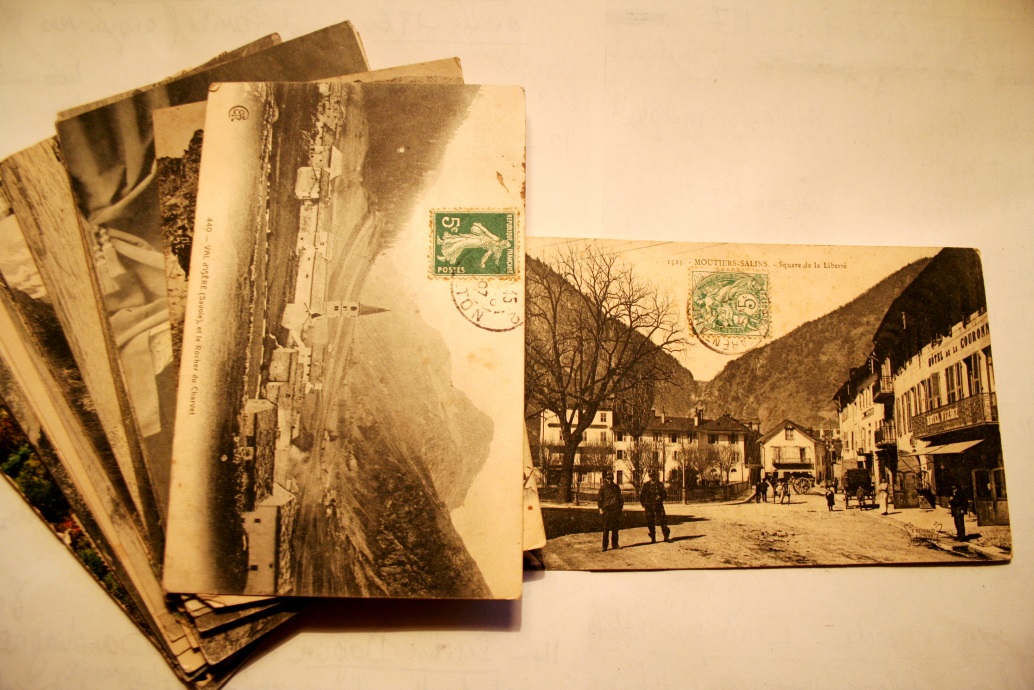 633 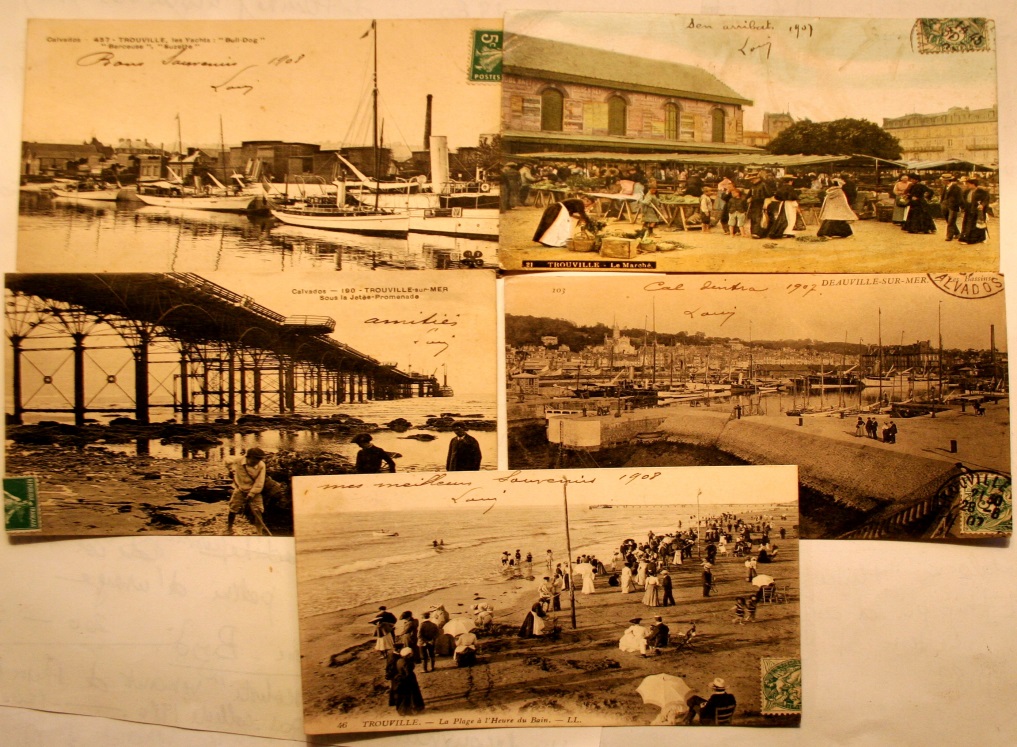 Deauville TrouvilleBel ensemble de 5 cartes postales anciennes dont le marché de Trouville, La Plage, etc20 / 40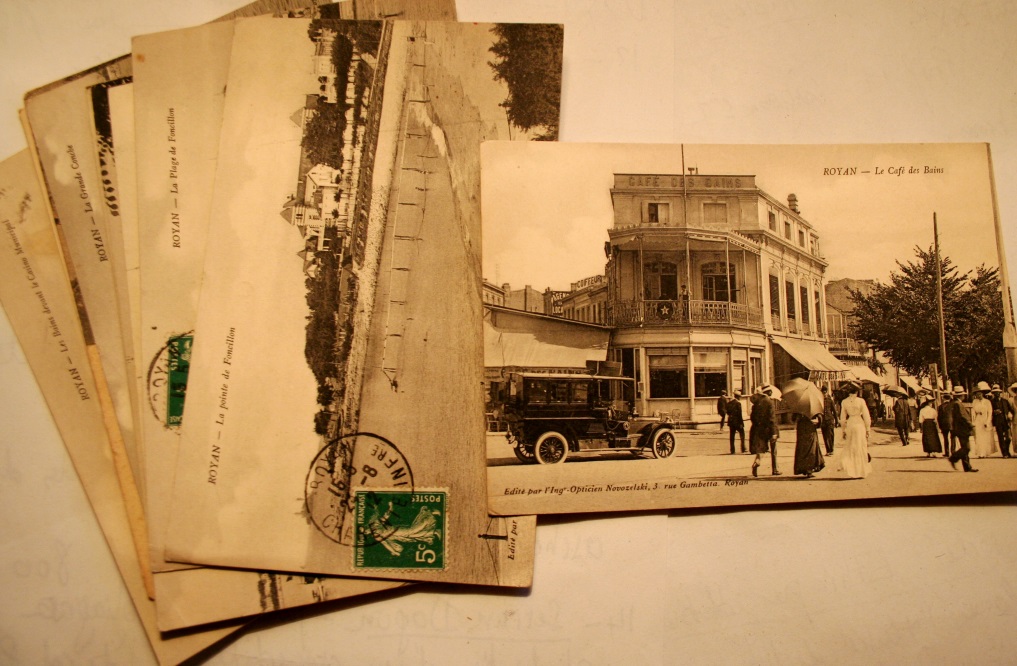 634 RoyanEnsemble de 11 cartes postales anciennes, dont Le café des bains, Le port, La plage, etc10 / 20635 Bordeaux - Gironde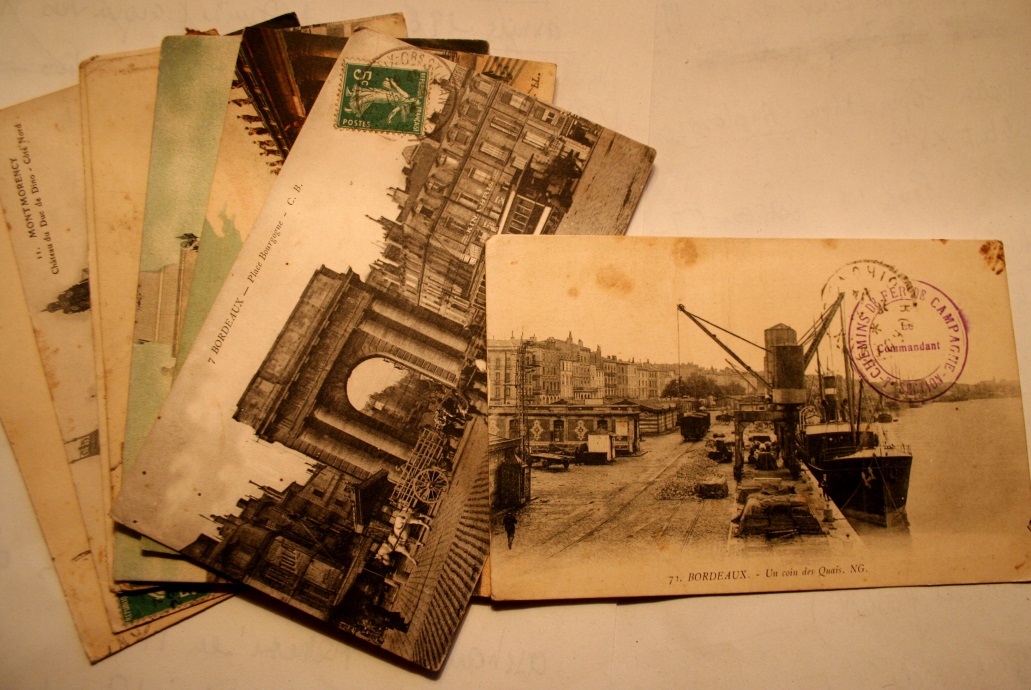 Ensemble de 10 cartes postales anciennes dont vues de monuments, Montmorency, Lormont, etc10 / 20636 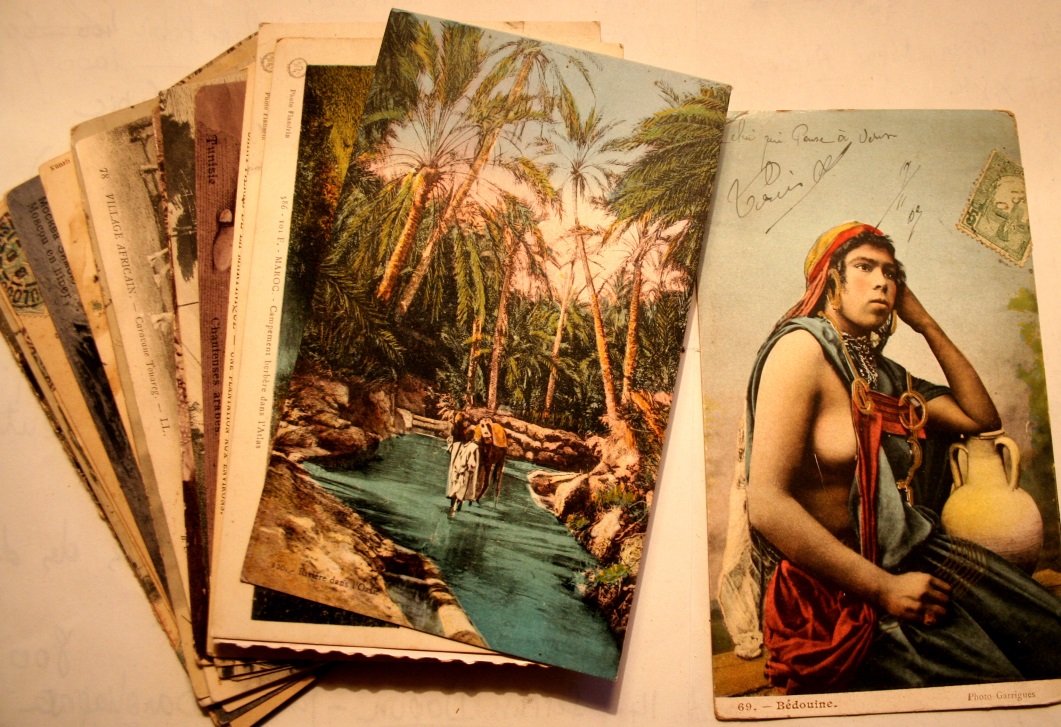 EtrangerEnsemble de 21 cartes postales anciennes, dont Maroc, Tunisie, Londres, Moscou, Constantinople, etc10 / 20637 Divers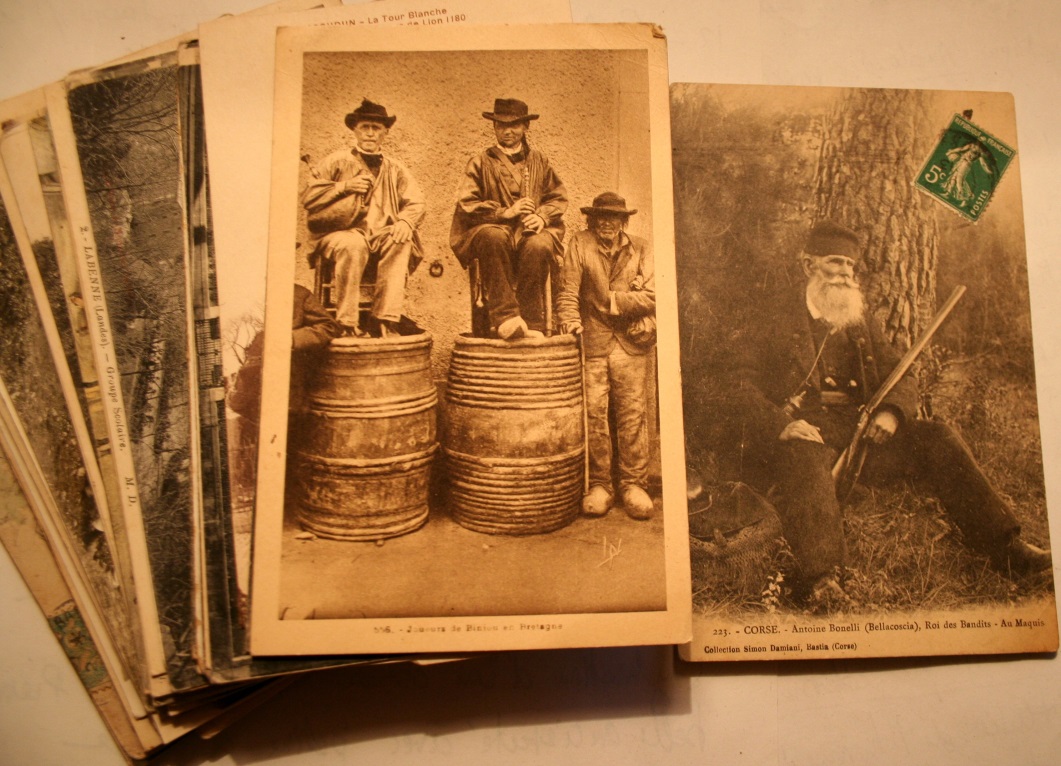 Ensemble de 55 cartes postales anciennes, dont Avignon, Nantes, Lyon, Marseille, Dieppe, etc10 / 20638 De Nice au Gers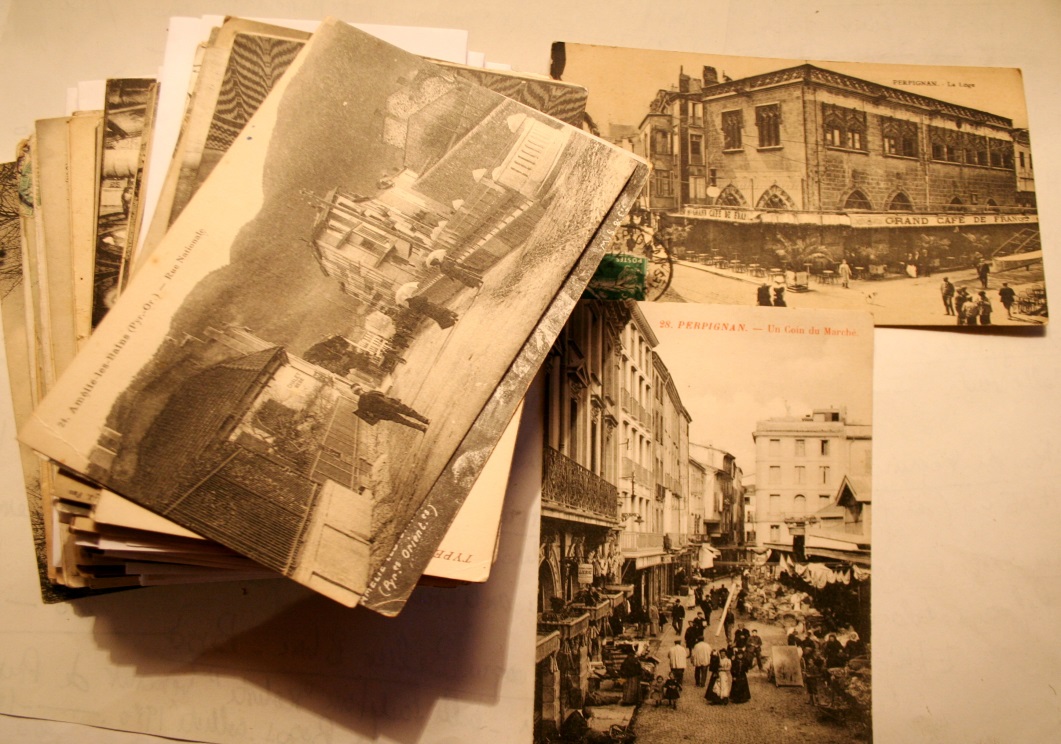 Ensemble de 99 cartes postales anciennes dont Valence, Charente, Corrèze, Lot, Perpignan, Reims, Puy de Dôme, Pyrénées Atlantiques, Lot et Garonne, Hérault, Aveyron, Gers.20 / 40639 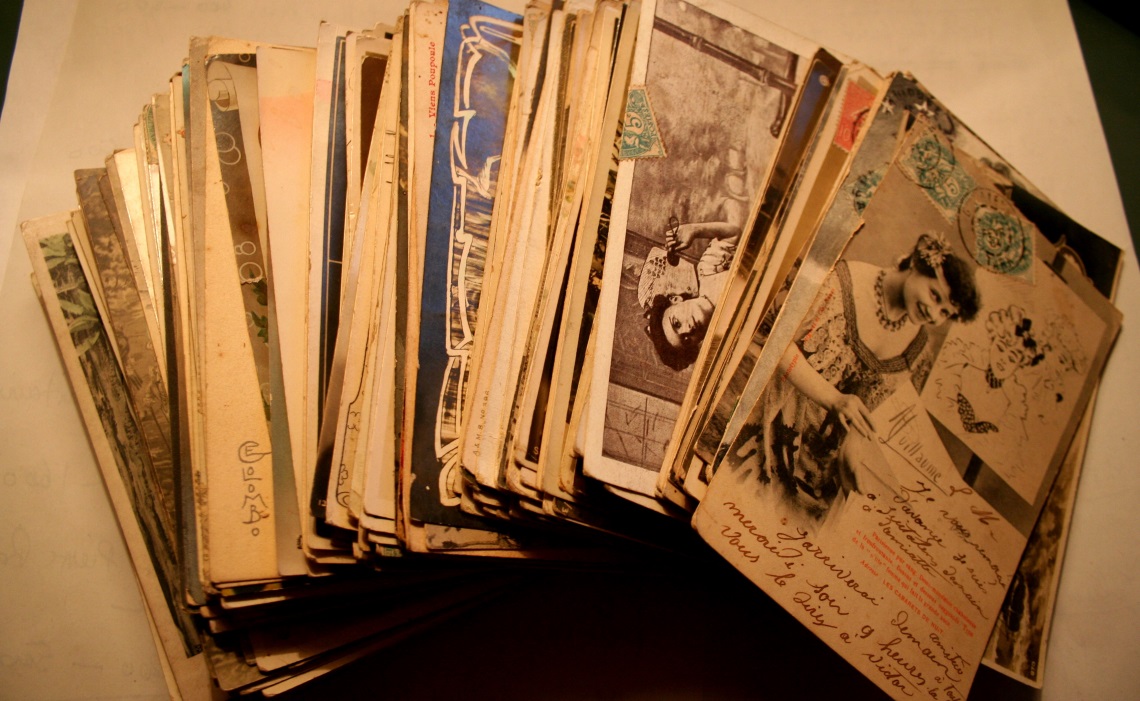 FantaisieEnsemble d'environ 230 cartes postales anciennes fantaisie.30 / 40640 FantaisieEnsemble d'environ 160 cartes postales anciennes fantaisie, dont Cartes de bonne année, Pâques, 1er Avril, etc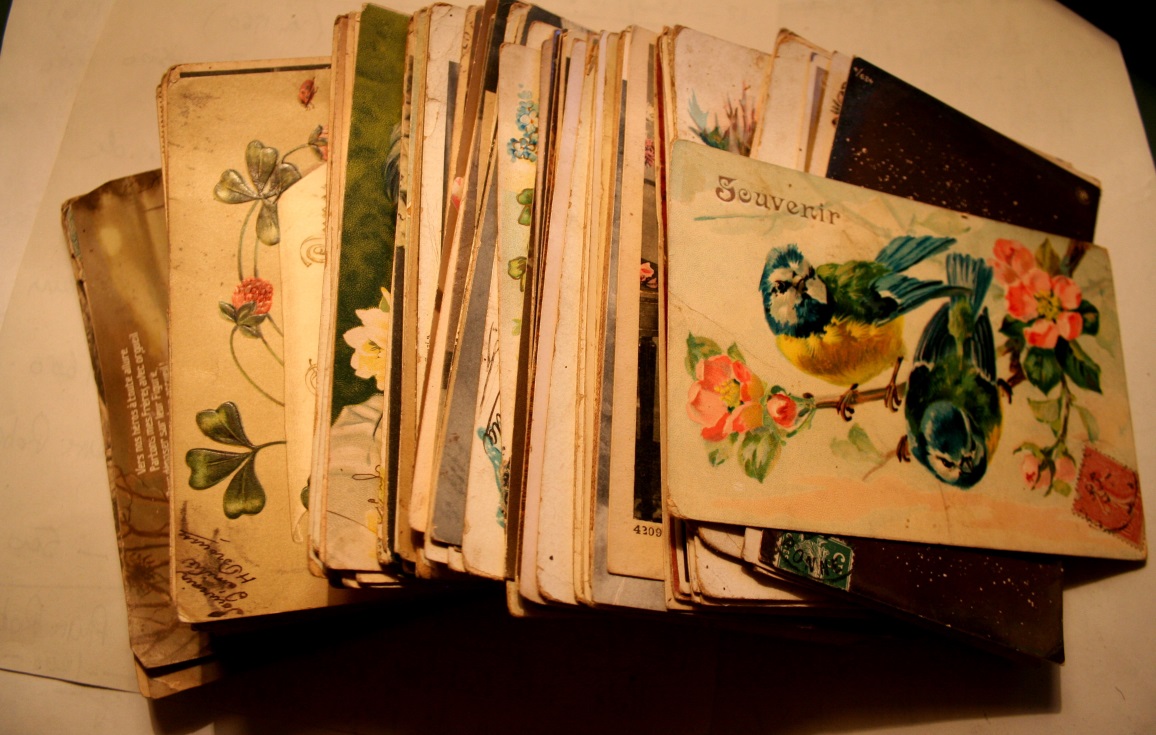 20 / 256411 classeur bleu collection France. De bons timbres classiques et semi-modernes. Puis modernes jusqu'à 1982.300/500642Un classeur bleu colonies Françaises et Anglaises. A voir120/160643Espagne. Par multiples80/120644Deux classeurs. France classique et colonies100/150645Vrac: cinq albums, huit boites, une chemise.A étudier80/150